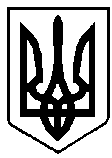 УКРАЇНАРІВНЕНСЬКА ОБЛАСТЬ	м. ВАРАШ	Р О З П О Р Я Д Ж Е Н Н Яміського голови23   грудня   2021 року				                                       № 313-рПро нагородження грамотою виконавчого комітету міської ради  	За високу професійну майстерність, сумлінне виконання посадових обов’язків та з нагоди Дня енергетика, відповідно до Положення про Грамоту виконавчого комітету Вараської міської ради, затвердженого рішенням Вараської міської ради 19.10.2018 № 1169, протоколу засідання комісії з питань нагородження виконавчого комітету Вараської міської ради від 23.12.2021                     № 1100-ПТ-04-35-35-21, враховуючи лист комунального підприємства «Управляюча компанія «Житлокомунсервіс» Вараської міської ради від 22.12.2021 № 611, комунального підприємства «Благоустрій» Вараської міської ради від 22.12.2021 № 571, комунального підприємства «Вараштепло-водоканал» Вараської міської ради від 22.12.2021 № 1620,  комунального підприємства «Міські електричні мережі» від 22.12.2021 № 230, керуючись пунктом 20 частини четвертої статті 42 Закону України «Про місцеве самоврядування в Україні»:		 1. Нагородити, працівників комунальних підприємств міста грамотою виконавчого комітету Вараської міської ради:	Бірука Миколу Івановича – інженера з налагодження і випробувань групи з обслуговування мереж та вузлів комерційного обліку комунального підприємства «Вараштепловодоканал» Вараської міської ради 	Грохольського Романа Володимировича – електромонтера з ремонту та обслуговування електроустаткування комунального підприємства «Благоустрій» Вараської міської ради	Кулинича Романа Вікторовича – електромонтера комунального підприємства «Управляюча компанія «Житлокомунсервіс» Вараської міської ради	Левчука Миколу Геннадійовича – електромонтера з ремонту та обслуговування електроустаткування комунального підприємства «Благоустрій» Вараської міської ради2	Малафійчука  Миколу Вікторовича – старшого диспетчера оперативно-диспетчерської служби комунального підприємства «Міські електричні мережі»	Матюха Івана Івановича – електромонтера комунального підприємства «Управляюча компанія «Житлокомунсервіс» Вараської міської ради	Оленчука Дмитра Анатолійовича – начальника електротехнічної лабораторії комунального підприємства «Вараштепловодоканал» Вараської міської ради	Перепелюкова Артема Віталійовича – електромонтера комунального підприємства «Управляюча компанія «Житлокомунсервіс» Вараської міської ради	Рубця Валерія Сергійовича – електромонтера з обслуговування електрообладнання комунального підприємства «Міські електричні мережі»	Самойдюка Віктора Степановича – електромонтера з ремонту та обслуговування електроустаткування комунального підприємства «Благоустрій» Вараської міської ради	Стрільця Олександра Петровича – електромонтера оперативно-виїзної бригади комунального підприємства «Вараштепловодоканал» Вараської міської ради. 	2. Контроль за виконанням розпорядження залишаю за собою.Міський голова                                                                  Олександр МЕНЗУЛ